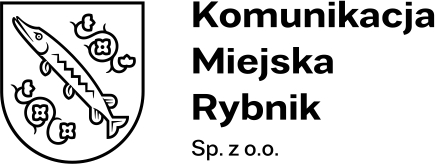 Załącznik nr 1 – Formularz oferty.Nr postępowania: KMR/PU/10/2024……………………., dnia ……………. r.Formularz ofertyDane dotyczące Wykonawcy lub każdego z Wykonawców wspólnie ubiegających się o udzielenie zamówienie.(wypełnić tabelę tyle razy ile to konieczne)(**niepotrzebne skreślić)Budowa pochylni dla osób niepełnosprawnych do lokalu użytkowego 
w budynku przy ul. Plac Wolności 14W odpowiedzi na opublikowane postępowanie o udzielenie zamówienia sektorowego, którego przedmiotem jest: „Budowa 
pochylni dla osób niepełnosprawnych do lokalu użytkowego 
w budynku przy ul. Plac Wolności 14”, znak sprawy KMR/PU/10/2024Oferujemy wykonanie przedmiotu zamówienia w pełnym rzeczowym zakresie objętym specyfikacją warunków zamówienia (dalej SWZ) za łączną cenę brutto:…………..……..zł.Powyższa cena obejmuje:  Oferujemy ............ miesięcy okresu gwarancyjnego na wykonane zamówienie.Oświadczenia Wykonawcy:Wybór naszej oferty ……………………………. (należy wpisać: będzie /  nie będzie)  prowadzić do powstania u Zamawiającego obowiązku podatkowego.Wskazujemy  nazwę (rodzaj) towaru lub usługi, których dostawa lub świadczenie będzie prowadzić do jego powstania oraz wskazujemy ich wartość bez kwoty podatku ………………………………… (należy wskazać jeśli dotyczy)  Oświadczamy, że ……………………………. (należy wpisać: jesteśmy / nie jesteśmy)  czynnym podatnikiem podatku od towarów i usług VAT,Oświadczamy, że wyrażamy zgodę na dokonywanie przez Zamawiającego płatności w systemie podzielonej płatności tzw. split payment. Podzielona płatność tzw. split payment jest stosowana wyłącznie przy płatnościach bezgotówkowych, realizowanych za pośrednictwem polecenia przelewu lub polecenia zapłaty dla czynnych podatników VAT. Mechanizm podzielonej płatności nie będzie wykorzystywany do zapłaty za czynności lub zdarzenia pozostające poza zakresem VAT a także za świadczenia zwolnione z VAT, opodatkowane stawką 0% lub objęte odwrotnym obciążeniem.Akceptujemy warunki płatności określone przez Zamawiającego w załączniku
nr 6 Projektowane postanowienia umowy.Oświadczamy, że termin wykonania zamówienia nie przekroczy terminu określonego w SWZ. Za datę wykonania zamówienia przyjmuje się podpisanie protokołu odbioru końcowego.Oświadczamy, że oferowany przedmiot zamówienia spełnia wymagania określone w SWZ oraz załączniku nr 3 Specyfikacja techniczna tablicy.Oświadczamy, że zapoznaliśmy się z SWZ i nie wnosimy do niej zastrzeżeń oraz zdobyliśmy konieczne informacje do przygotowania oferty.Oświadczamy, że projektowane postanowienia umowy stanowiące załącznik 
nr 6 do SWZ zostały przez nas zaakceptowane.Oświadczamy, że jesteśmy związani ofertą przez okres wskazany w SWZ.Oświadczamy, że:zamówienie zostanie zrealizowane w całości przez Wykonawcę***zamierzamy powierzyć podwykonawcom następujące części przedmiotu zamówienia***.................................................................................................................................(***niepotrzebne skreślić lub wymienić zakres rzeczowy zamówienia) W przypadku gdy Wykonawca nie wskaże części zamówienia, którą powierzy podwykonawcy i jeżeli nic innego z oferty nie wynika przyjmuje się, że realizuje zamówienie samodzielnie.(Podmioty udostępniające zasoby) Oświadczamy, że w celu wykazania spełniania warunków udziału w postępowaniu (zdolność techniczna: doświadczenie, sytuacja finansowa), o których mowa w art. 112 ustawy Prawo zamówień publicznych  powołujemy się na:własne zasoby i w związku z tym nie składamy zobowiązania innych podmiotów do oddania nam do dyspozycji niezbędnych zasobów na potrzeby wykonania zamówienia.****zasoby innych podmiotów na zasadach określonych w art. 118 ustawy Prawo zamówień publicznych zgodnie ze złożonym zobowiązaniem tych podmiotów. **** Poniżej podajemy nazwy (firmy) tych podmiotów (wypełnić jeśli dotyczy):........................................................................................................................(nazwa podmiotu (firma), na którego zasoby- doświadczenie powołuje się Wykonawca)Podmiot na którego zasobach polegamy będzie****/ nie będzie**** brał udział w realizacji części zamówienia w charakterze podwykonawcy.........................................................................................................................W odniesieniu do wskazanych wyżej podmiotów składamy dokumenty wymienione odpowiednio w Rozdziale VI SWZ.***** zaznaczyć właściweOświadczamy, że wypełniliśmy obowiązki informacyjne przewidziane w art. 13 lub art. 14 RODO wobec osób fizycznych, od których dane osobowe bezpośrednio lub pośrednio pozyskaliśmy w celu ubiegania się o udzielenie zamówienia
w niniejszym postępowaniu.Osobą upoważnioną do kontaktów w trakcie realizacji zamówienia będzie:Imię i nazwisko:…………….……………… tel.:………………………...e-mail: …………………………………Załącznikami do niniejszej oferty są następujące dokumenty (wymienić jakie)………………………………………………..………………………………………………..………………………………………………..(PODPISANE KWALIFIKOWANYM PODPISEM ELEKTRONICZNYM przez upełnomocnionego (-ych) przedstawiciela (-li) Wykonawcy/ Wykonawców wspólnie ubiegających się o udzielenie zamówienia)Pełna nazwa Wykonawcy Adres WykonawcyNIPadres e-mailDane Wykonawcy lub Pełnomocnika Wykonawcy do korespondencji 
z Zamawiającym w związku ze złożoną ofertą  Dane Wykonawcy lub Pełnomocnika Wykonawcy do korespondencji 
z Zamawiającym w związku ze złożoną ofertą  Adres korespondencyjny pod który Zamawiający może kierować korespondencję do Wykonawcy adres   e-mailImię i Nazwisko osoby/ osób upoważnionych do kontaktów z zamawiającym RODZAJ WYKONAWCYMikroprzedsiębiorstwoMałe przedsiębiorstwo Średnie przedsiębiorstwoJednoosobowa działalność gospodarczaOsoba fizyczna nieprowadząca działalności gospodarczejInny rodzajLp.Oferowany przedmiot zamówienia
Cena nettoCena brutto    12341Budowa pochylni dla osób niepełnosprawnych do lokalu użytkowego 
w budynku przy ul. Plac Wolności 14……